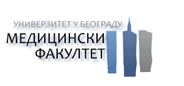 ПРИЈАВАЗА ПОСЛЕДИПЛОМСКЕ СТУДИЈЕ – СПЕЦИЈАЛИСТИЧКЕ АКАДЕМСКЕ СТУДИЈЕ -МЕДИЦИНСКЕ НАУКЕ, МОДУЛПретклиничкиКлиничкиЈавноздравствениЗА ШКОЛСКУ 2022/2023. ГОДИНУ       * обавезно попунити на рачунару* ___________________________________			Место становања студента зa време студирања:              (потпис кандидата)	Место: _____________________________________________ ___________________________________			     ( Л.К. број)					Општина: __________________________________________ ___________________________________                    (издата од)					Улица и кућни број: _________________________________							Број телефона: ______________________________________Студијски програм:	Специјалистичке академске студије - Медицинске наукеУжа научна област: Име:                                                                                         Презиме: Име оца:                                                                                  Име мајке: Јединствен матични број грађана:                                                                                                      Пол:        М              Ж Датум , место и општина рођења:Држављанство:                                                                       Националност: Адреса и место становања: (обавезно уписати поштански број): Број телефона:     Број мобилног телефона:                                                                           E-mail адреса: Назив зарвшеног факултета и место: Школска година уписа на факултет:Датум дипломирања:                                                              Средња оцена: Број досијеа редовне наставе: Запослен (назив, адреса и телефон у установи):НАЧИН ПЛАЋАЊА: Установа (навести назив установе):    Лично:                                                                                                  2 рате                             4 рате                              5 ратаУНИВЕРЗИТЕТ У БЕОГРАДУ, МЕДИЦИНСКИ ФАКУЛТЕТ11129 БЕОГРАД, ДР СУБОТИЋА 8СТРУКТУРА СТУДИЈСКИХ ПРОГРАМАОрганизација студија:Организација студија:Организација студија:Организација студија:Организација студија:СеместарР.брР.брШифраНазив предметаБТипАктивна наставаАктивна наставаАктивна наставаАктивна наставаОсталиЕСПБ.ШифраНазив предметаБТипПВСИРДОНчасовиЕСПБ.ПВСИРДОНчасовиПВСИРДОНПРВА ГОДИНАПРВА ГОДИНАПРВА ГОДИНАПРВА ГОДИНА1SAS01Увод у научни радУвод у научни рад1ТМ1.001.000.000.000.003.002SAS03Информатика за истраживачеИнформатика за истраживаче1ТМ1.001.000.000.000.003.003SAS04Статистика за истраживаче у области медицинских наукаСтатистика за истраживаче у области медицинских наука1ТМ1.003.000.000.000.009.004 SAS05Истраживачка етикаИстраживачка етика1НС1.001.000.000.000.003.005IZB1Изборни блок 1 у првом семестру (бира се 1 од 3)Изборни блок 1 у првом семестру (бира се 1 од 3)12.002.000.000.000.003.00SAS12Епидемиолошка истраживања у1НС2.002.000.000.000.003.00SAS12медицини1НС2.002.000.000.000.003.00медициниSAS13Експериментална истраживања у1НК2.002.000.000.000.003.00SAS13медицини-добра лабораторијска пракса1НК2.002.000.000.000.003.00медицини-добра лабораторијска праксаSAS14Клиничка истраживања у медицини1НК2.002.000.000.000.003.006IZB2Изборни блок 2 у првом семестру (бира се 2 од 5)Изборни блок 2 у првом семестру (бира се 2 од 5)14.002.00-0.000.000.006.006IZB2Изборни блок 2 у првом семестру (бира се 2 од 5)Изборни блок 2 у првом семестру (бира се 2 од 5)14.003.000.000.000.006.00SAS15Методе молекуларне генетике1НС2.002.000.000.000.003.00OIОснови имунологије1СА2.001.000.000.000.003.00SAS17Физиологија кардиоваскуларног система1СА2.001.000.000.000.003.00SAS18Физиологија нервног и ендокриног1НС2.001.000.000.000.003.00SAS18система1НС2.001.000.000.000.003.00системаOĆBОснови ћелијске биологије1НС2.001.000.000.000.003.007SAS02Написати, објавити, презентовати и вредносвати научноНаписати, објавити, презентовати и вредносвати научно1ТМ1.001.000.000.000.003.007SAS02дело1ТМ1.001.000.000.000.003.00делоУкупно часова по виду наставе у блокуУкупно часова по виду наставе у блокуУкупно часова по виду наставе у блоку11.0011.00-0.000.000.00Укупно часова по виду наставе у блокуУкупно часова по виду наставе у блокуУкупно часова по виду наставе у блоку11.0012.000.000.000.00Укупно часова активне наставе и ЕСПБ у блокуУкупно часова активне наставе и ЕСПБ у блокуУкупно часова активне наставе и ЕСПБ у блоку22.00-23.0022.00-23.0030.00Укупно часова наставе у блокуУкупно часова наставе у блокуУкупно часова наставе у блоку22.00-23.0022.00-23.0022.00-23.00Укупно часова по виду наставе у годиниУкупно часова по виду наставе у годиниУкупно часова по виду наставе у години11.0011.00-0.000.000.00Укупно часова по виду наставе у годиниУкупно часова по виду наставе у годиниУкупно часова по виду наставе у години11.0012.000.000.000.00Укупно часова активне наставе и ЕСПБ у годиниУкупно часова активне наставе и ЕСПБ у годиниУкупно часова активне наставе и ЕСПБ у години22.00-23.0022.00-23.0030.00Укупно часова наставе у годиниУкупно часова наставе у годиниУкупно часова наставе у години22.00-23.0022.00-23.0022.00-23.00